Itens de Sustentabilidade Empregados na EdificaçãoIdentificação do ProprietárioItens Sustentabilidade                                                                                         Metragem da Edificação:      Obs. Data     /     /     Nome: Endereço:                                                                                                                                        nº. Bairro:                                                                                                               Responsável pela informação: Fone: ()                                 Endereço eletrônico: N.ItensS / NQuantidade01Bacia acoplada un.02Caixa de gordura un.03Claraboia un.04 m²05Lâmpadas de LED un.06Madeira certificada m³07 un.08Piso permeável m²09Rele fotovoltaico un.10Sensor de presença un.11Sistema solar de aquecimento de agua Cap/L12Sistema de captação e reuso de agua de chuva Cap/L13Sistema solar de geração de energia kw14Telhado cobertura verde m²15Torneira com redutor de pressão  un.16Torneira com sensor de presença un.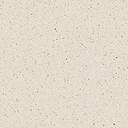 